Třída 1. A Organizace domácí výuku přes stránku FB Třída: 1.B - Plán učiva do 27.3.                Vážení rodiče,děkuji Vám za spolupráci. Velké díky všem, kteří mi elektronicky zasílají ofocené či oskenované práce dětí. Dokonce i videa
 z přednášení básničky, fotografie dětí při činnostech, týkajících se jara apod. Vše si zaznamenávám. Některé výsledky ohodnotím v elektronické ŽK.Děkuji rovněž mamince Tadeáška za vytvoření skupiny na FB, usnadní mi to práci a zároveň můžeme společně komunikovat. Vytvoření alb pro každé dítě je bezva nápad. Samozřejmě ale respektuji Vaše soukromí a Vámi zvolený prostředek pro komunikaci a vkládání prací.Upozorňuji na pořad ČT2 – každý školní den od 9.00 hodin pro 1. třídu  UčíTelka.Řadu vzdělávacích aplikací mohou děti najít také na webu www.decko.cz.Český jazyk Slabikář 2. díl po str. 35 – hláska a písmeno  Ř ř, Ch ch, F fPravidelně každý den nahlas číst. Rodiče prosím, aby dohlédli na čtení dítěte, ptali se na obsah přečteného textu. Nezapomenout si zapisovat knihy do čtenářského deníčku.K docvičení čtení přikládám 3 čtenářské listy.Písanka po str. 29 – písmeno c, h a slova s těmito písmenyProsím, posílejte mi v příloze emailu (hillmichova@skolanavalech.cz) / přes WhatsApp atd. oskenované či ofocené diktáty dětí – alespoň 1 x za týden – nejméně 8 slov. Slova vybírejte  z posledních třech stran v písance. MatematikaDokončit práci v Matematice 2. díl.Dále posílám k procvičování matematiky 3 pracovní listy. V týdnu od 23.3. do 27.3. opět zašlu emailem dobrovolné pracovní listy z obtížnější matematiky.Než přejdeme k počítání přes desítku a tedy ke 3. dílu matematiky, chci aby si děti pořádně procvičily počítání bez přechodu desítky a také se více věnovaly slovním úlohám. Některé děti budou potřebovat pomoci se čtením slovních úloh. Prosím, aby děti psaly odpovědi velkým tiskacím písmem a celou větou. Mějte, prosím, trpělivost ☺. Děkuji.Prvouka – téma Jaro vše po str. 59Anglický jazyk 6. Lekce Bathtimehttps://elt.oup.com/student/happyhouse/level1/?cc=cz&selLanguage=cs Pracovní sešit str. 46, 47 – učit se slovní zásobu 6. Lekce - str. 74 Pokud rodiče neumí anglicky, dítě samozřejmě nebude stránky v pracovním sešitě vypracovávat.
Pro všechny děti jsou skvělé uvedené webové stránky na procvičování učiva nejen AJ, ale i M, ČJ a PRV, které jsem uvedla v dřívějším plánu.Skupina p. uč. Samkové si má nadále procvičovat učivo na výše uvedených webových stránkách.Pozdravujte děti a za vše Vám děkuji.                                                                                                           Třídní učitelka Alena Hillmichová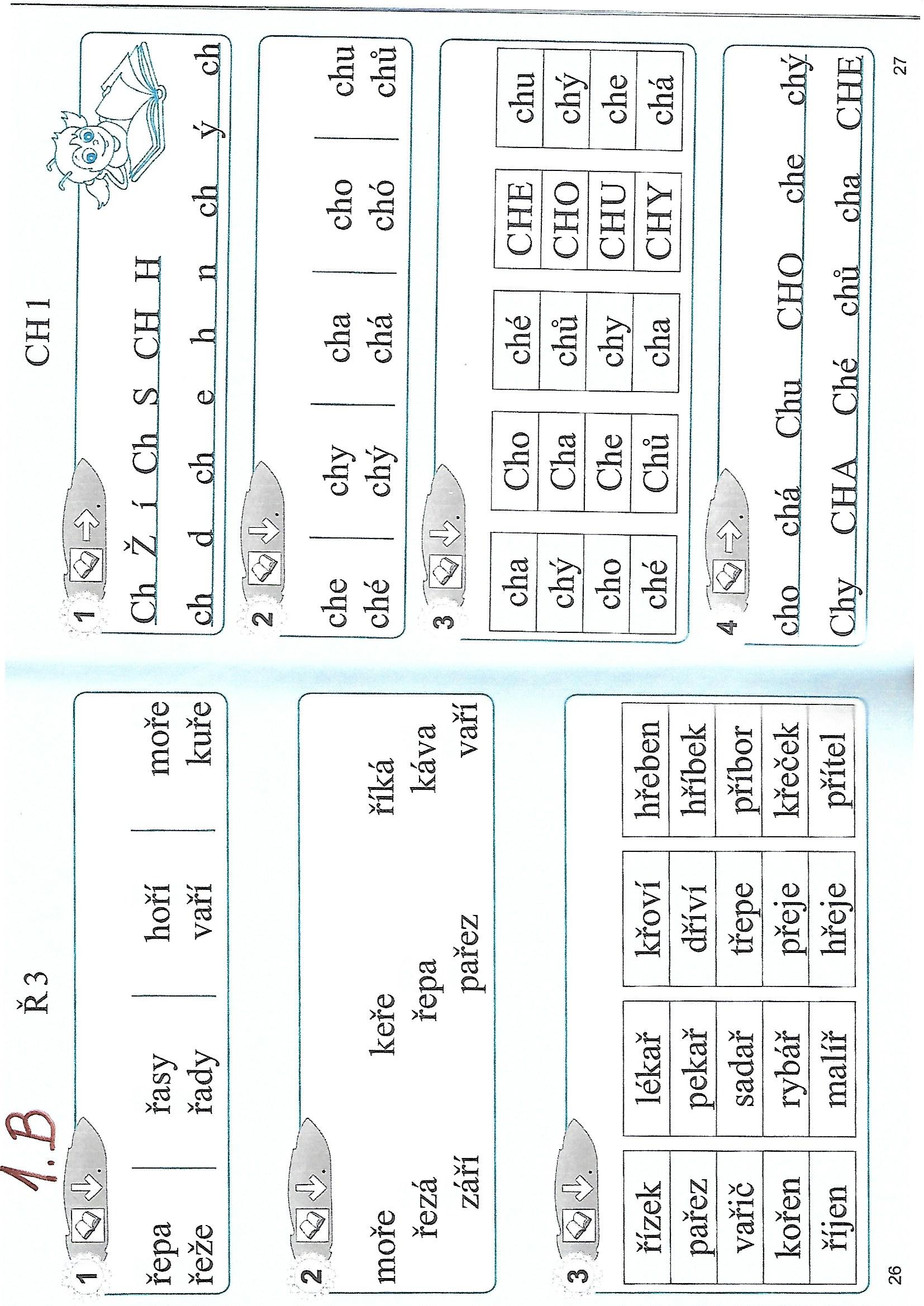 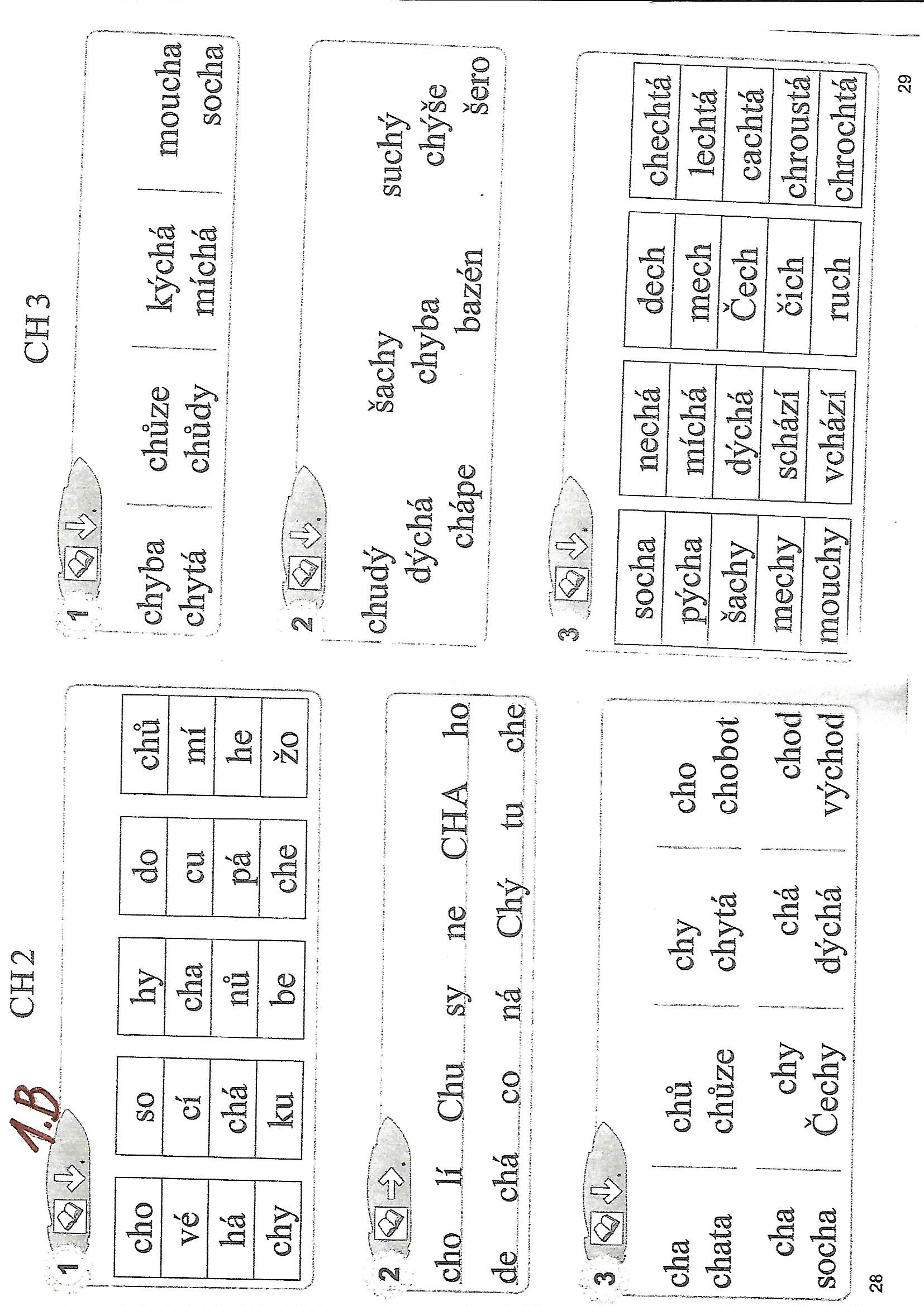 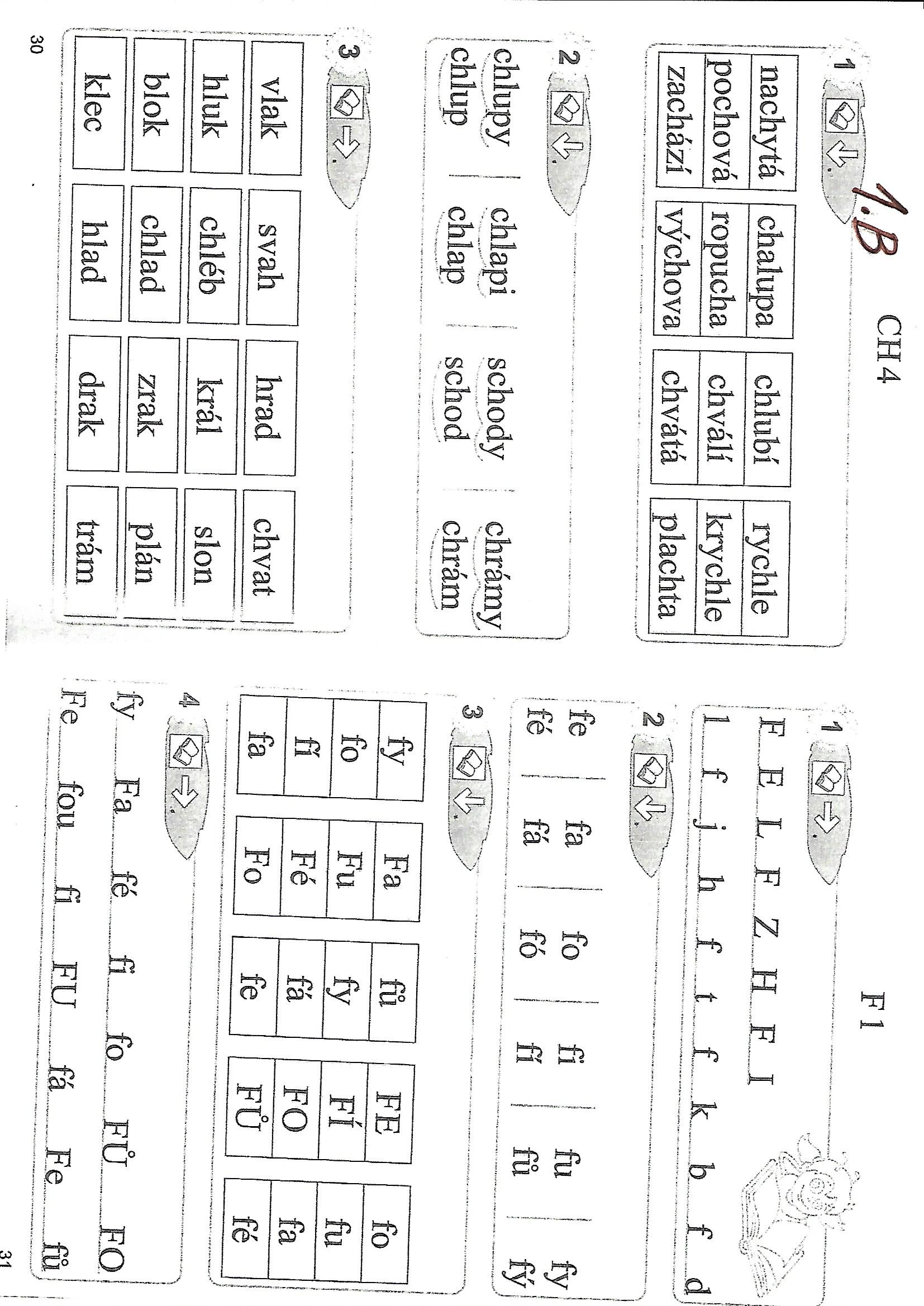 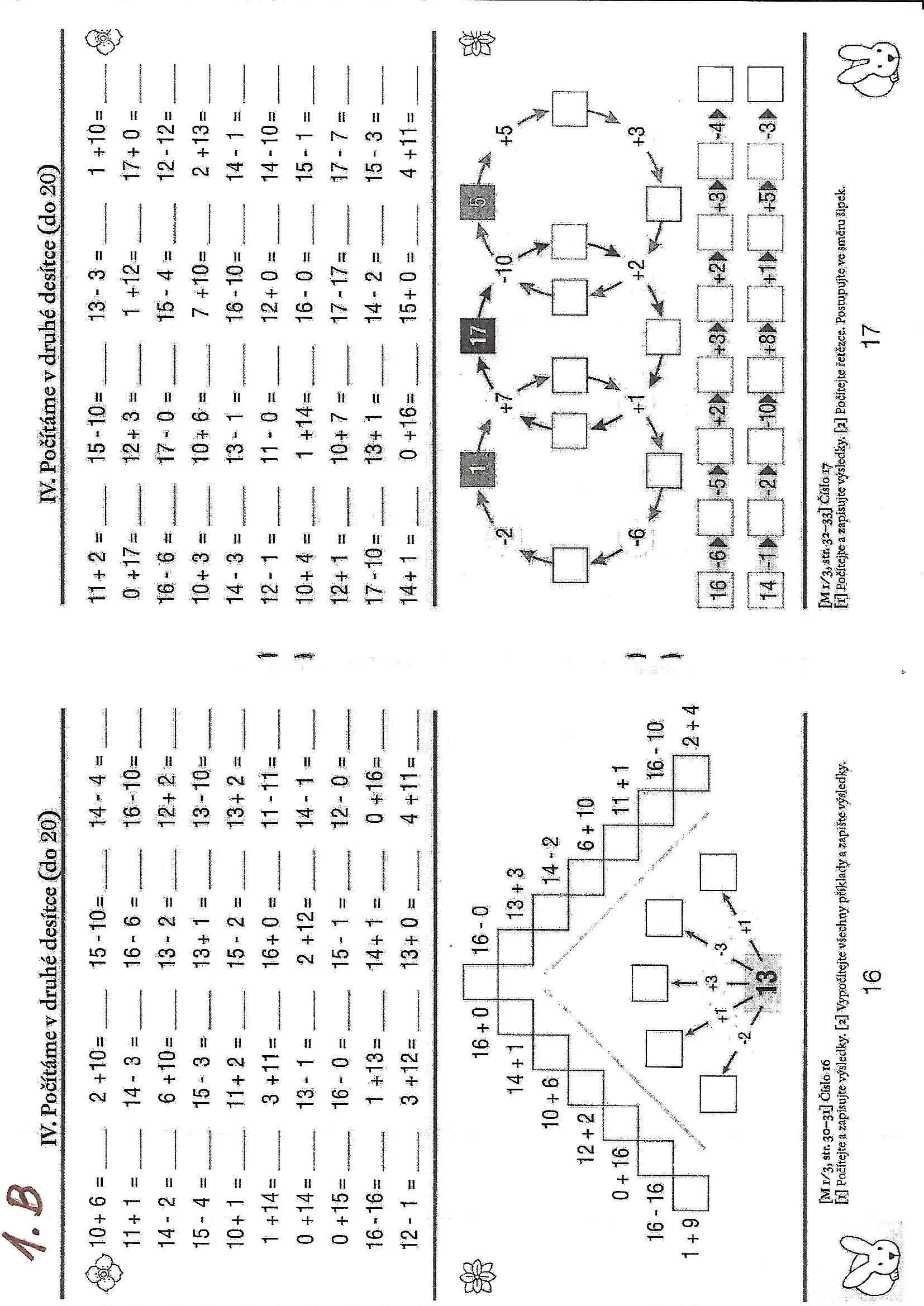 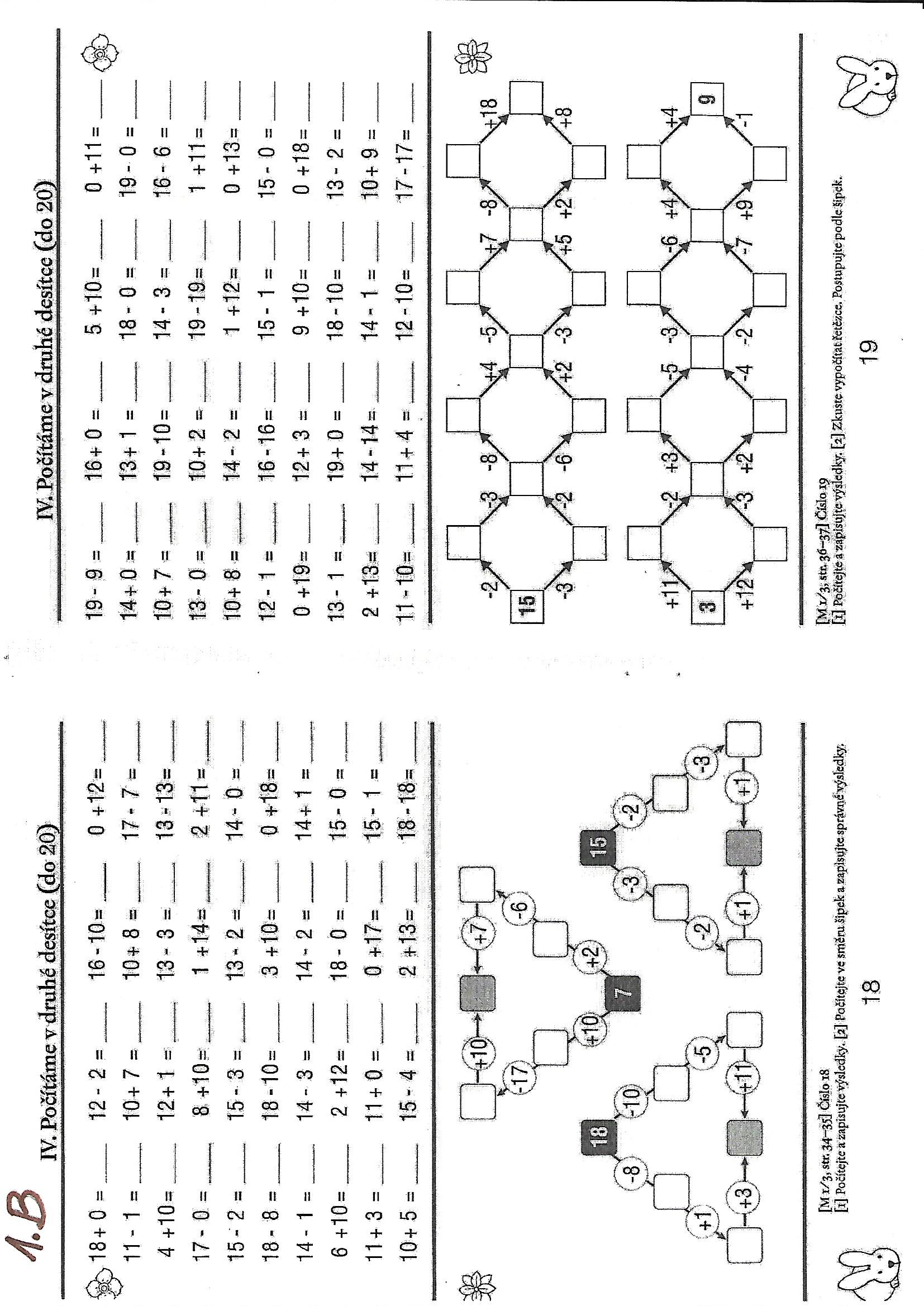 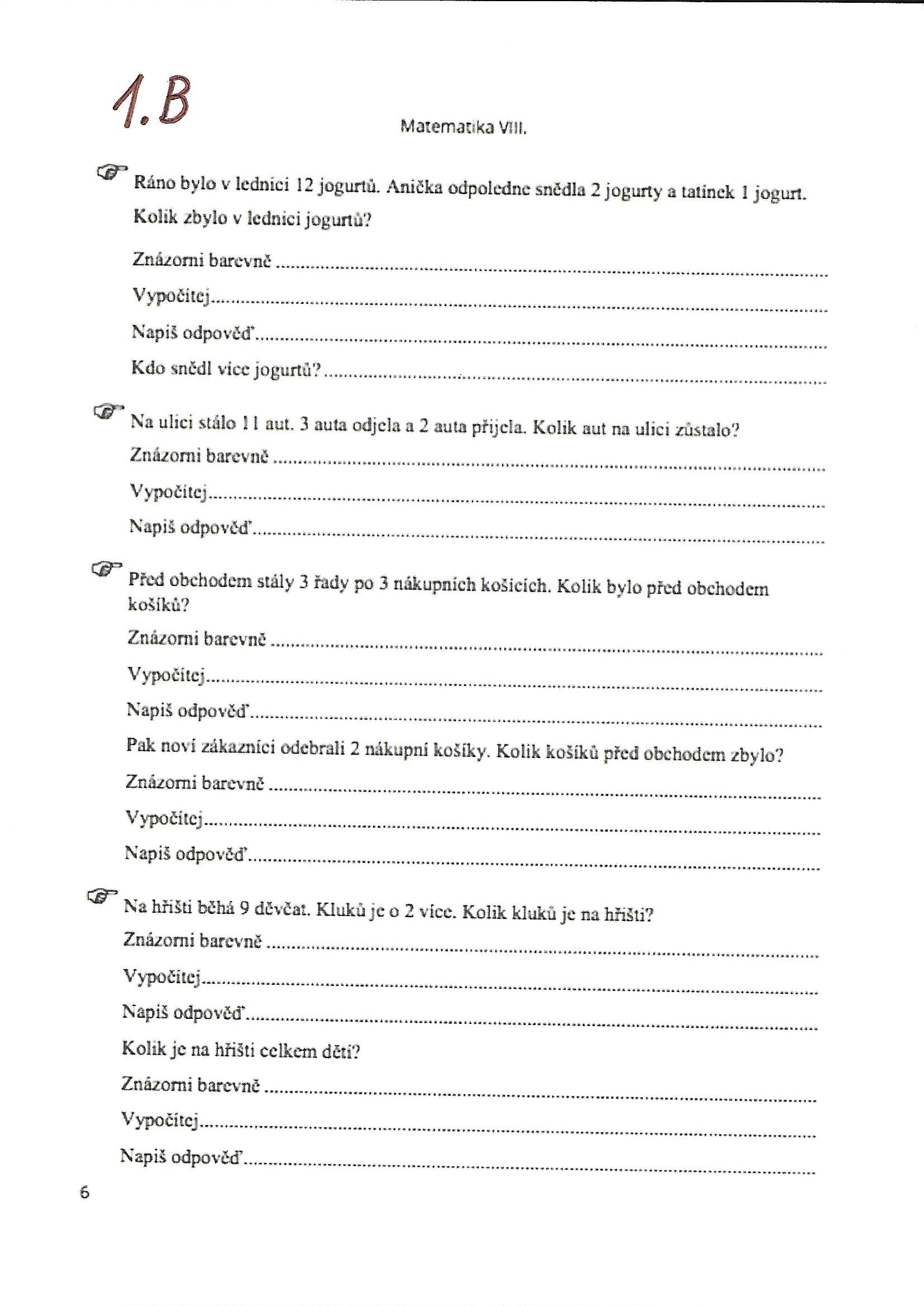 